Осень идётСледом за летомОсень идёт.Жёлтые песниЕй ветер поёт,Красную под ногиСтелет листву,Белой снежинкойЛетит в синеву.В нашем садике « Радуга» прошел утренник , посвященный осени. В гости к ребятам пришла Тучка, с которой дети пели и танцевали танец «Капельки». А главным гостем стала Волшебница Осень. Дети  читали стихи, играли с ней , пели песни и плясали . А в конце праздника  Осень одарила всех своими дарами- яблоками.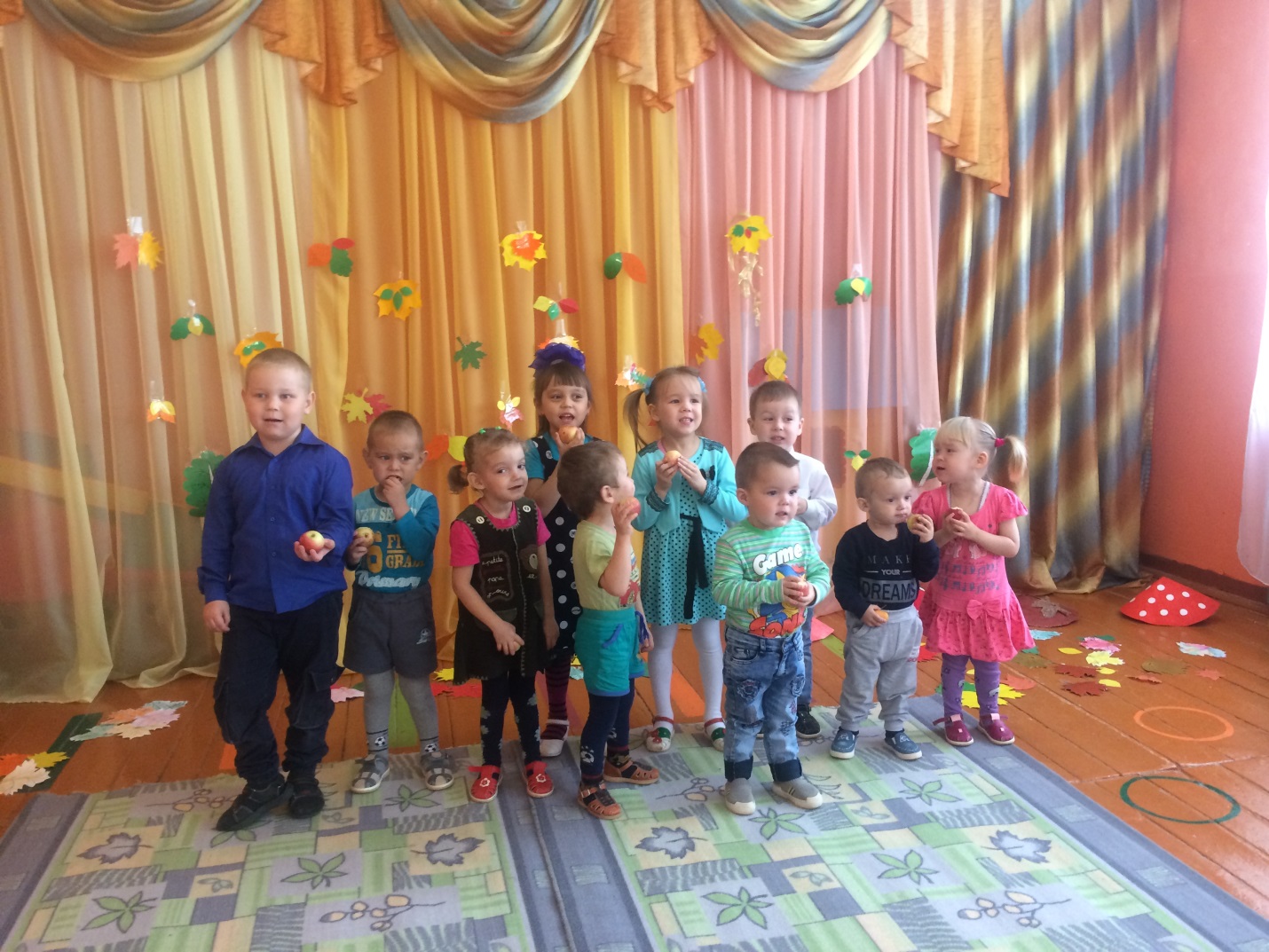 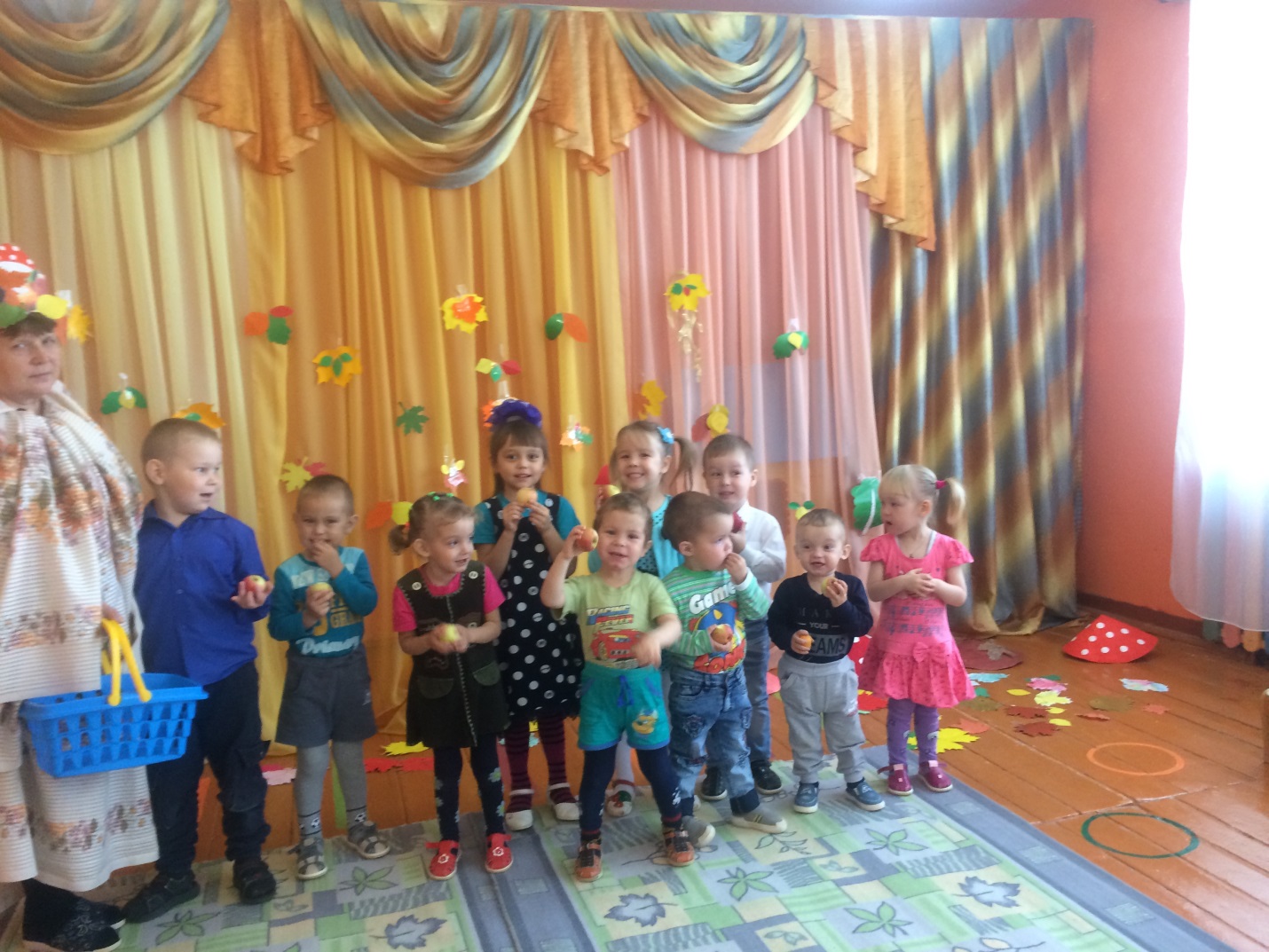 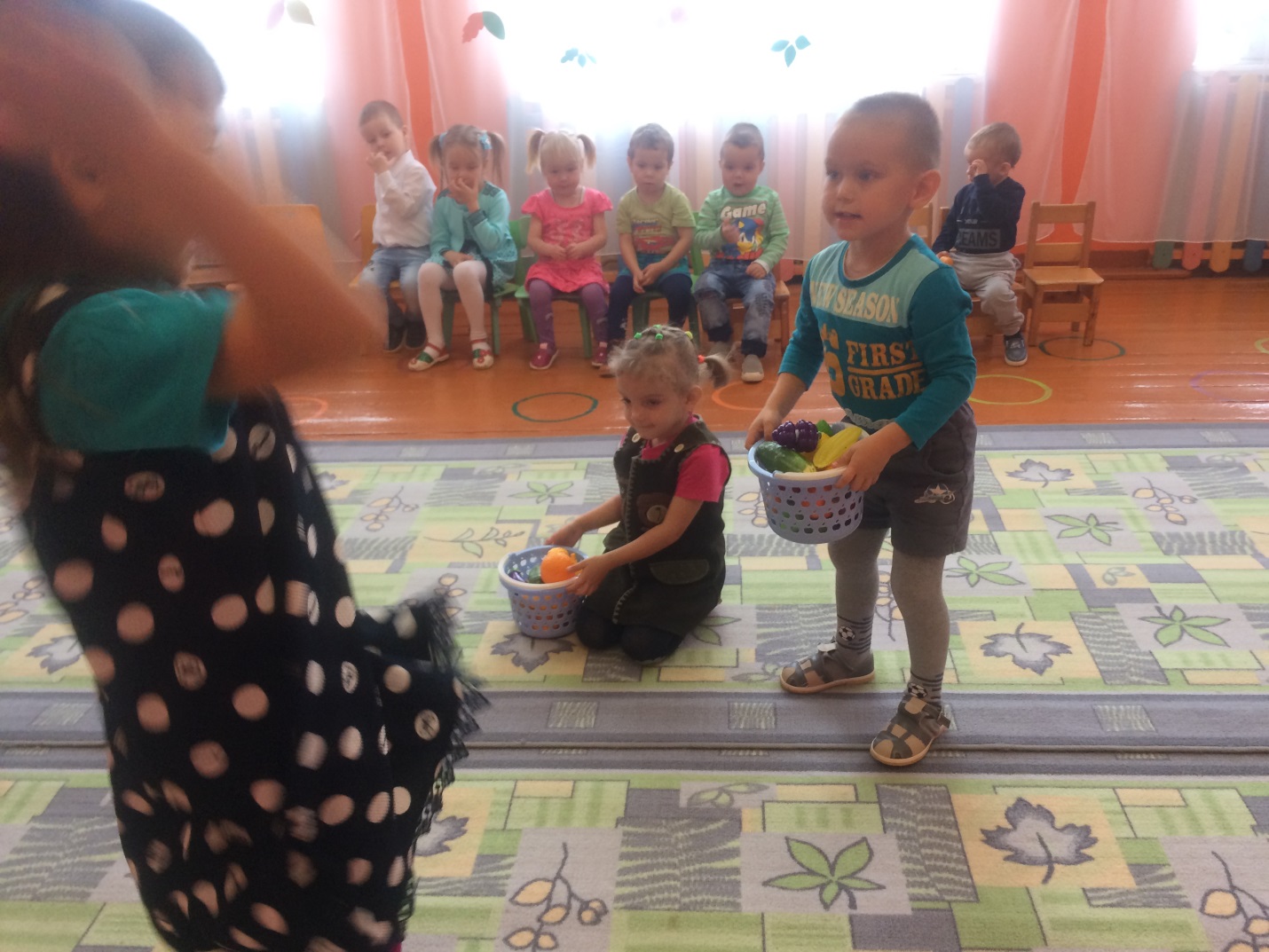 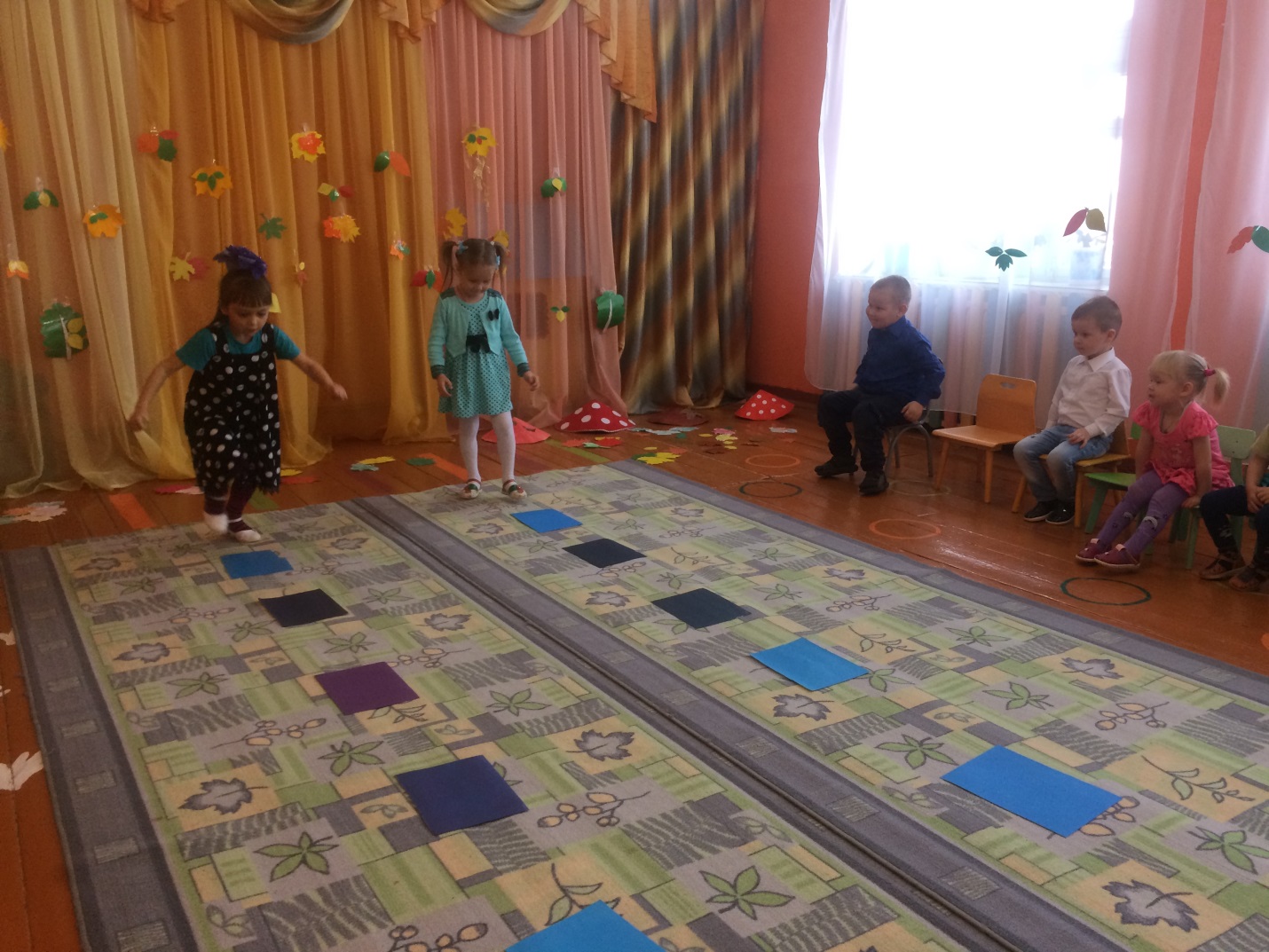 